      Приложение 1Задание. Волшебная картинка.  Если правильно соединить точки на этой картинке, получится ловчая паутина – сеть, с помощью которой паук добывает себе пищу.  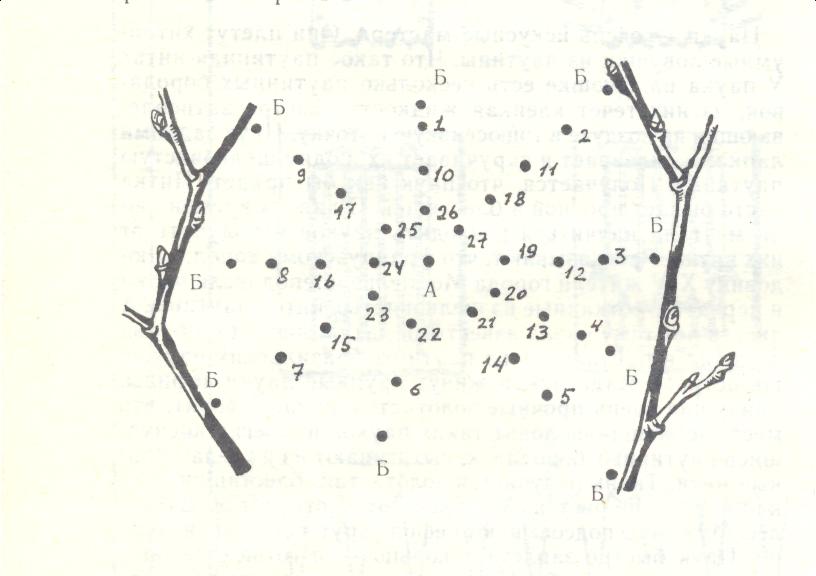 